      МАУДО города Апатиты СШ «Олимп» 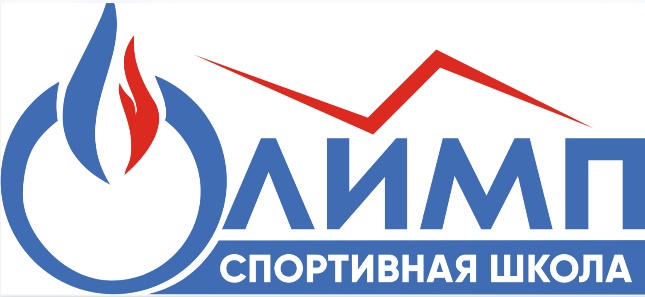 ОтделениеТренерНабор в группыНабор в группыМесто занятийОтделениеТренерОбщеобразовательная общеразвивающая программаОбщеобразовательная программа спортивной подготовкиМесто занятийЛыжные гонкиЦесарская Екатерина НиколаевнаДети школьного возрастаС 9 лет- Стадион и трассы МАУ ФСК «Атлет»; - Спортивные площадки и спортивные залы образовательных учреждений, согласно заключенных договоров:- МБОУ СОШ № 6Лыжные гонкиСоколова Любовь ПетровнаДети школьного возрастаС 9 лет- Стадион и трассы МАУ ФСК «Атлет»; - Спортивные площадки и спортивные залы образовательных учреждений, согласно заключенных договоров:- МБОУ СОШ № 6Лыжные гонкиТрушнин Петр МихайловичДети школьного возрастаС 9 лет- Стадион и трассы МАУ ФСК «Атлет»; - Спортивные площадки и спортивные залы образовательных учреждений, согласно заключенных договоров:- МБОУ СОШ № 6Лыжные гонкиСавицкий Александр ВадимовичДети школьного возрастаС 9 лет- Стадион и трассы МАУ ФСК «Атлет»; - Спортивные площадки и спортивные залы образовательных учреждений, согласно заключенных договоров:- МБОУ СОШ № 6Горные ЛыжиКоршунов Виктор АлександровичДети школьного возраста-- Ул. Сосновая (Гора Воробьиная);- МБОУ СОШ № 4ФутболПопов Валерий ВениаминовичДети школьного возрастаС 7 лет- Стадион СШ «Олимп», спортивные площадки и спортивные залы образовательных и спортивных учреждений, согласно заключенных договоров:- Арена МАУ ФСК «Атлет»;- ФОК «Вертикаль»;- МБОУ СОШ № 10;- МБОУ СОШ № 14;- МБОУ СОШ № 6ФутболЗубков Владимир СаввичДети школьного возрастаС 7 лет- Стадион СШ «Олимп», спортивные площадки и спортивные залы образовательных и спортивных учреждений, согласно заключенных договоров:- Арена МАУ ФСК «Атлет»;- ФОК «Вертикаль»;- МБОУ СОШ № 10;- МБОУ СОШ № 14;- МБОУ СОШ № 6ФутболПигусов Андрей ЮрьевичДети школьного возрастаС 7 лет- Стадион СШ «Олимп», спортивные площадки и спортивные залы образовательных и спортивных учреждений, согласно заключенных договоров:- Арена МАУ ФСК «Атлет»;- ФОК «Вертикаль»;- МБОУ СОШ № 10;- МБОУ СОШ № 14;- МБОУ СОШ № 6ФутболАлексикова Алина ВладимировнаДети школьного возрастаС 7 лет- Стадион СШ «Олимп», спортивные площадки и спортивные залы образовательных и спортивных учреждений, согласно заключенных договоров:- Арена МАУ ФСК «Атлет»;- ФОК «Вертикаль»;- МБОУ СОШ № 10;- МБОУ СОШ № 14;- МБОУ СОШ № 6ФутболЛебедев Александр НиколаевичДети школьного возрастаС 7 лет- Стадион СШ «Олимп», спортивные площадки и спортивные залы образовательных и спортивных учреждений, согласно заключенных договоров:- Арена МАУ ФСК «Атлет»;- ФОК «Вертикаль»;- МБОУ СОШ № 10;- МБОУ СОШ № 14;- МБОУ СОШ № 6БоксФедоров Сергей ВикторовичДети школьного возрастаС 10 лет- Зал бокса «Боец» - ул. Фестивальная, д. 10 АБоксПимкин Олег ВасильевичДети школьного возрастаС 10 лет- Дворец спорта МАУ ФСК «Атлет» (средний зал) – ул. Победы, 4;